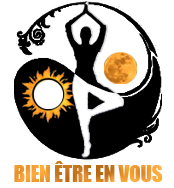                                                             ASSOCIATION                                                      BULLETIN D’ADHESION INDIVIDUEL 2019 -2020	                                                    Couples, Amis, Famille : Merci de remplir un bulletin par adhérent Monsieur ☐                                            Madame ☐                                           Adhère ☐      ou    Renouvelle son adhésion ☐ Souhaite pratiquer les activités suivantes : Kizomba  ☐                 Randonnée  ☐           Posture/respiration et relaxation ☐                                        ADHESION :                                 Adulte :    (35.00 €) ☐       adolescent :   (25.00 €) ☐    ACTIVITES : A l’année :                   Randonnée :    (35.00 €) ☐      Posture et respiration :   (35.00 €) ☐                        kizomba  :    (180 €) ☐       Un certificat médical est à fournir obligatoirement, si vous exercez une activité sportive. (Sauf pour les membres honoraires).Règlement intérieur :  Vous vous engagez à suivre le Règlement Intérieur de l’Association et les directives qui vous seront données par les animateurs du groupe pour votre sécurité et celle de tous, et à être convenablement équipé pour les activités auxquelles vous participerez. Vous pouvez consulter le Règlement Intérieur sur le site web de l'Association ou le demander auprès d'un responsable du Club. La loi n°84-610 du 16 juillet 1984 fait obligation aux associations d’une fédération sportive d’assurer leur responsabilité civile et celle de leurs adhérents. Il est indispensable de souscrire à l’assurance individuelle IRA (responsabilité civile et accidents corporels), que nous vous proposons, et qui vous couvre 24h/24 pendant vos activités sportives.L’association Bien être en vous  n’est responsable que des activités qu’il organise en son nom, proposées et présentées dans son bulletin. Pour des raisons de sécurité, les animateurs ont connaissance du numéro de mobile de l’ensemble des adhérents. Protection des données personnelles : Afin de permettre le fonctionnement de l’association, les informations fournies sur ce bulletin sont enregistrées et traitées sur le système informatisé. Elles ne sont communiquées à aucun organisme tiers et sont conservées le temps de votre adhésion + 3 ans. Conformément à l’article 34, de la loi Informatique et Libertés du 6 janvier 1978, vous disposez, à tout moment, sur simple demande écrite adressée à Bien être en vous, d’un droit d’accès, de modification, de rectification et de suppression des données et de tout document (image par exemple) vous concernant. L'Association Bien être en vous, Déclaration au journal officiel associations N°0049, régie sous la loi de 1901. Enregistrée à la Sous-préfecture de Fontainebleau 77300 Seine et Marne. N°RNA : W774009283Identifiant Siren 844 356 436. Identifiant Siret du siège 844 356 436 00015.Merci de faire parvenir à Association bien être en vous : BEEVSiège social : 39 rue Royale  bâtiment C  77300 FONTAINEBLEAU Tel : 06.86.88.64.39 Courriel ; association.beev@gmail.comNom :                                            Prénom :     Date de naissance : Adresse :Ville :Sexe :     H ☐    F☐ Code Postal : Mobile : Email :Un compte Facebook : Instagram :                       Whatsapp : oui / non ASSOCIATION  BEEVFONTAINEBLEAU  Le présent bulletin d’adhésion dûment renseigné, daté et signé.   Votre règlement par chèque à l'ordre de Bien être en vous ou par virement   Adhésion:                     €  	 Activité :                   €  En rappelant votre nom au dos du chèque si ce règlement est effectué, pour vous,   	par une autre personne.☐  Votre certificat médical.A,  (lieu)                                                            le,  (date) Signature  (Précédée de la mention manuscrite ‘’lu et approuvé’’) 